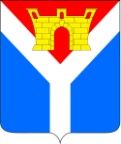 АДМИНИСТРАЦИЯУСТЬ-ЛАБИНСКОГО ГОРОДСКОГО ПОСЕЛЕНИЯУСТЬ-ЛАБИНСКОГО РАЙОНАП О С Т А Н О В Л Е Н И Еот 16.06.2023                                							    № 425г. Усть-ЛабинскОб ограничении дорожного движения транспортных средств по улице Октябрьской (на перегоне между улицей Плеханова и проездом Прохладный) в городе Усть-ЛабинскеВ соответствии с Федеральным законом от 10 декабря 1995 г. № 196-ФЗ «О безопасности дорожного движения», руководствуясь статьями 7, 14 Федерального закона от 6 октября 2003 г. № 131-ФЗ «Об общих принципах организации местного самоуправления в Российской Федерации», в целях обеспечения безопасности дорожного движения в период возникновения неблагоприятных природно-климатических условий, п о с т а н о в л я ю:1. Ограничить дорожное движение транспортных средств по улице Октябрьской (на перегоне между улицей Плеханова и проездом Прохладный) в городе Усть-Лабинске в период с 16 июня 2023 г.  по 23 июня 2023 г.2. Рекомендовать ОМВД России по Усть-Лабинскому району 
(Пачков Г. А.) обеспечить контроль за соблюдением Правил дорожного движения в рамках реализации мероприятий по ограничению дорожного движения по улице Октябрьской (на перегоне между улицей Плеханова и проездом Прохладный) в городе Усть-Лабинске.3. Директору МКУ УГП УР «Чистый город» (Смирнов Д. Н.) установить по улице Октябрьской (на перегоне между улицей Плеханова и 
проездом Прохладный) в городе Усть-Лабинске временные дорожные знаки, ограничивающие движение транспорта.4. Отделу по общим и организационным вопросам администрации            Усть-Лабинского городского поселения Усть-Лабинского района     (Владимирова М.А.) настоящее постановление разместить на официальном сайте администрации Усть-Лабинского городского поселения Усть-Лабинского района в информационно-телекоммуникационной сети «Интернет».5. Контроль за выполнением настоящего постановления возложить 
на заместителя главы Усть-Лабинского городского поселения Усть-Лабинского района Абрамова А. М.6. Постановление вступает в силу после официального обнародования.Глава Усть-Лабинского городского поселенияУсть-Лабинского района                                                                С.А. Гайнюченко